事業報告　書式第9回支部連絡会（中西遠・南東遠・北遠支部）第9回支部連絡会（中西遠・南東遠・北遠支部）第9回支部連絡会（中西遠・南東遠・北遠支部）第9回支部連絡会（中西遠・南東遠・北遠支部）活動名称コロナ禍の事業継続計画(BCP)　-事業所編-開催日　　令和4年8月24日(水)開催場所WEB開催時間　19:15～21:00　参加者静岡県理学療法士会会員　17名　静岡県理学療法士会会員　17名　静岡県理学療法士会会員　17名　【活動内容】コロナ感染対策により、WEB開催となりました。三名の先生方をお呼びし、各施設でのコロナ対策(陽性者が出た後の対応、コロナ感染対策を実施する中で感じたことなど)をスライドにて学びました。【活動内容】コロナ感染対策により、WEB開催となりました。三名の先生方をお呼びし、各施設でのコロナ対策(陽性者が出た後の対応、コロナ感染対策を実施する中で感じたことなど)をスライドにて学びました。【活動内容】コロナ感染対策により、WEB開催となりました。三名の先生方をお呼びし、各施設でのコロナ対策(陽性者が出た後の対応、コロナ感染対策を実施する中で感じたことなど)をスライドにて学びました。【活動内容】コロナ感染対策により、WEB開催となりました。三名の先生方をお呼びし、各施設でのコロナ対策(陽性者が出た後の対応、コロナ感染対策を実施する中で感じたことなど)をスライドにて学びました。【活動風景】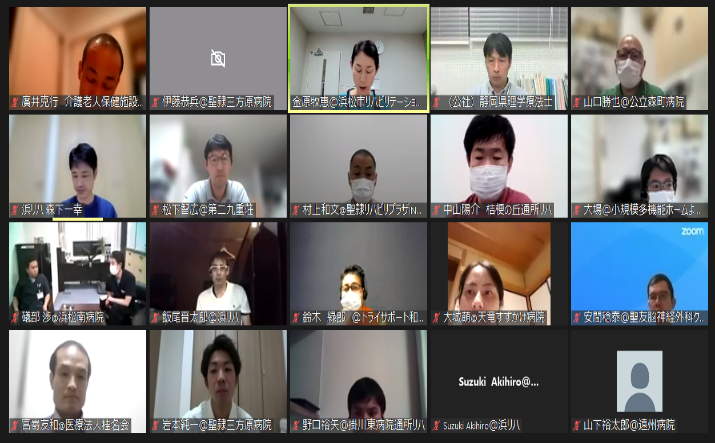 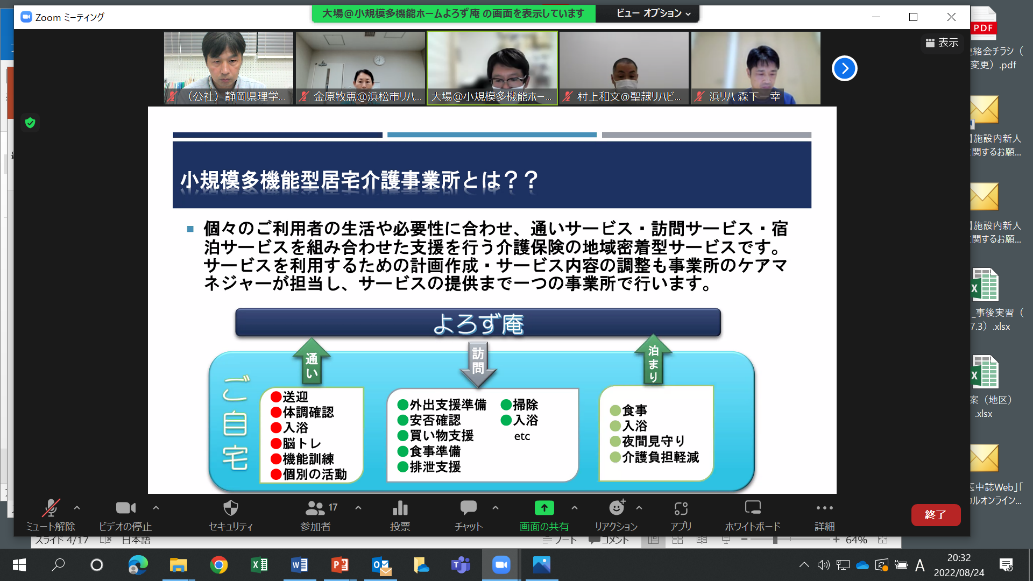 講　師：村上和文　先生（聖隷リハビリプラザIN高丘）大場雄一朗　先生（小規模多機能施設よろず庵）宮嵜 友和　先生（名東老人保健施【活動風景】講　師：村上和文　先生（聖隷リハビリプラザIN高丘）大場雄一朗　先生（小規模多機能施設よろず庵）宮嵜 友和　先生（名東老人保健施【活動風景】講　師：村上和文　先生（聖隷リハビリプラザIN高丘）大場雄一朗　先生（小規模多機能施設よろず庵）宮嵜 友和　先生（名東老人保健施【活動風景】講　師：村上和文　先生（聖隷リハビリプラザIN高丘）大場雄一朗　先生（小規模多機能施設よろず庵）宮嵜 友和　先生（名東老人保健施